Şubat 2015 Sanayi Üretim Endeksi’ne ilişkin veriler Türkiye İstatistik Kurumu (TÜİK) tarafından 8 Nisan 2015 tarihinde yayımlandı.TÜİK tarafından aylık yayımlanan Sanayi Üretim Endeksi, Türkiye’deki sanayi kuruluşlarının toplam üretiminin zaman içindeki değişimi hakkında bilgi vermektedir.Şekil 1: Aylara göre sanayi üretim endeksi (mevsim ve takvim etkilerinden arındırılmış, 2010=100)Kaynak: TüikŞubat ayında Türkiye (TR) Geneli Sanayi Üretim Endeksi bir önceki aya (Ocak 2015) göre artışa geçerek yüzde 1,7 artış göstermiştir ve 121,6 değerini almıştır. Endeks 121,6 ile geçen senenin aynı ayında 120,5 olan değerini de geçmiştir. Şubat (2015) ayında önceki aya göre ana sanayi sektörleri itibariyle düşüş yaşanmamıştır. Hem bir önceki ay hem de bir önceki yıla göre ana sanayi sektörlerinde düşüş yaşanmamıştır. En az artış yüzde 0,3 ile Elektrik, Gaz, Buhar ve İklimlendirme üretiminde olmuştur. Bir önceki aya göre en fazla artış ise yüzde 5,8 ile madencilik ve taş ocakçılığı üretiminde yaşanmıştır. İmalat sanayi üretim endeksi ise bir önceki aya göre yüzde 1,7 bir önceki yıla göre ise yüzde 0,6 artmıştır.Tablo 1: Ana sanayi gruplarına göre sanayi üretim endeksi büyüme ve değişim oranları(2010=100), Şubat 2015Kaynak: TüikAna sanayi gruplarına bakıldığında artışta dayanıklı tüketim malı, dayanıksız tüketim malı ve enerji sektörü imalatının artışta etkisi olduğu görülmektedir. Bir önceki aya göre ana sanayi gruplarından hiç birinde sanayi üretim endeksinde azalma olmamıştır. Bir önceki aya göre en fazla artış ise yüzde 6,6 ile dayanıklı tüketim ürünleri imalatında olmuştur.  İmalat Sanayi Kapasite Kullanım Oranları (KKO-MA), ise şubat ayında bir önceki aya göre 1,2 puan azalarak yüzde 72,8 seviyesinde indi.Tablo 2: Ana sanayi gruplarına göre sanayi üretim endeksi büyüme ve değişim oranları(2010=100), Şubat 2015Kaynak: Tüikİmalat sanayinin alt sektörlerinde geçen aya göre en diğer ulaşım araçları (%11,7) ile deri ve ilgili ürünleri (%10) imalatında gerçekleşmiştir. Bu sektörleri tütün ürünleri (%4,9) ve giyim eşyaları imalatı (%2,7) takip etmiştir. Bu dönemde en hızlı yükseliş ise %10 ile temel eczacılık ürünleri ve %8 ile mobilya imalatında gerçekleşmiştir. Son 6 yılın şubat ayı sanayi üretim endekslerine bakıldığında ise endeks 2000 yılından bu yana her sene bir öncekinin üzerinde seyrederken, 2015 yılı Şubat ayı sanayi üretim endeksi de yükselişe devam etmiştir. Şekil 2: Yıllara göre Şubat ayları itibariyle sanayi üretim endeksi (mevsim ve takvim etkisinden arındırılmış, 2010=100)Kaynak: TüikTablo 3: Sanayi alt sektörlerine göre sanayi üretim endeksi büyüme ve değişim oranları(2010=100), Şubat 2015Kaynak: Tüik2015 ŞUBAT SANAYİ ÜRETİM ENDEKSİ9 Nisan 2015                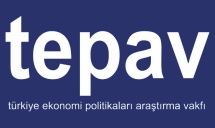 Önceki Aya Göre (%)Önceki Yıla Göre (%)Madencilik ve Taşocakçılığı5.8%0.6%İmalat Sanayi1.7%0.6%Elektrik, Gaz, Buhar ve İklimlendirme Üretimi ve Dağıtımı0.3%3.3%TOPLAM1.7%0.6%Önceki Aya Göre (%)Önceki Yıla Göre (%)Ara Malı0.9%-4.1%Dayanıklı Tüketim Malı6.6%3.6%Dayanıksız Tüketim Malı2.3%2.2%Enerji2.2%2.4%Sermaye Malı1.0%8.3%TOPLAM1.7%-1.6%Önceki Aya Göre (%)Önceki Yıla Göre (%)Temel eczacılık ürünlerinin imalatı10.0%30.7%Mobilya imalatı8.1%9.4%Elektrikli teçhizat imalatı7.2%-0.6%Motorlu kara taşıtı, treyler (römork) 4.5%23.3%Ana metal sanayi imalatı4.3%-0.4%Kok kömürü ve rafine edilmiş 3.7%11.6%İçeceklerin imalatı3.6%8.5%Gıda ürünleri imalatı2.2%2.0%Tekstil ürünleri imalatı2.2%-8.9%Kayıtlı medyanın basılması2.0%-0.6%Kauçuk ve plastik ürünlerin1.2%0.2%Diğer metalik olmayan mineral1.2%-12.0%Başka yerde sınıflandırılmamış ürün imalatı1.1%-3.6%Ağaç, ağaç ve mantar ürünleri0.2%-8.2%Kimyasalların ve kimyasal imalatı-0.3%-6.5%Diğer imalatlar-0.8%-0.2%Kağıt ve kağıt ürünleri imalatı-2.0%-2.6%Fabrikasyon metal ürünleri imalatı-2.1%-4.2%Bilgisayarların, elektronik ve optik  imalatı-2.4%-20.4%Makine ve ekipmanların kurulumu-2.5%7.1%Giyim eşyaları imalatı-2.7%-3.1%Tütün ürünleri imalatı-4.9%2.2%Deri ve ilgili ürünlerin imalatı-10.0%-22.8%Diğer ulaşım araçlarının imalatı-11.7%40.6%TOPLAM1.7%0.6%